 План тренировок для девушек на похудение     http://www.tvoytrener.com/doma/trenirovki_devushki_pohudenie.php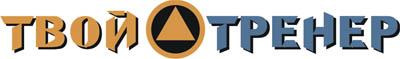 Этот план есть в нашем приложении «ТВОЙ ТРЕНЕР»НАШИ  БЕСПЛАТНЫЕ  КНИГИОБРАЩЕНИЕ  СОЗДАТЕЛЯ САЙТАЕсли вам понравился план тренировок - поддержите проект.
Команда нашего сайта делает всё возможное, чтобы вся информация на нём была абсолютно бесплатной для вас. И я надеюсь, что так будет и дальше. Но денег, что приносит проект, недостаточно для  его полноценного развития.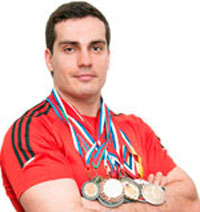 Реквизиты для перевода денег вы можете посмотреть здесь: http://www.tvoytrener.com/sotrydnichestvo/poblagodarit.php (С уважением, создатель и автор сайта Илья Тимко.)ТРЕНИРОВКА  1 1 НЕДЕЛЯ2 НЕДЕЛЯ3 НЕДЕЛЯ4 НЕДЕЛЯ5 НЕДЕЛЯ6 НЕДЕЛЯ7 НЕДЕЛЯРазминка 5–10 минутЧасть 1 - Эллиптический тренажер
5 минут бег не держась за поручни. Для разминки (нагрузка чуть выше минимальной).
5 минут бег держась за поручни - нагрузка средняя.
5 минут бег - крутим педали назад, руки свободны, ноги расставлены в стороны, ступни в разные стороны по диагонали педалей - нагрузка выше среднейЧасть 2 - силовые (суперсет)
скручивания лёжа на полу (ноги наверху) – 3х25
отжимания от пола широким хватом – 3х20Часть 3 - Эллиптический тренажер
5 минут бег - крутим педали назад, руки свободны, ноги расставлены в стороны, ступни в разные стороны по диагонали педалей - нагрузка высокая.
5 минут бег, держась за поручни - нагрузка средняя.
5 минут бег, не держась за поручни, для заминки (нагрузка чуть выше минимальной).Часть 4 – силовые1) махи ногами по 40 махов на каждую сторону в любом порядке (я бью боксерский мешок)
2) приседания с гантелями 2х20
3) махи ногами назад и положения на четвереньках (20 средней амплитуды, 20 низкой, 20 сек задержка в воздухе, без перерыва)на каждую ногу/2 подходаЛегкая растяжкаТРЕНИРОВКА 2 Разминка 5–10 минутЧасть 1 - Эллиптический тренажер
5 минут бег, не держась за поручни, для разминки (нагрузка чуть выше минимальной).
5 минут бег, держась за поручни - нагрузка средняя.
5 минут бег - крутим педали назад, руки свободны, ноги расставлены в стороны, ступни в разные стороны по диагонали педалей - нагрузка выше средней.Часть 2 - силовые (суперсет)
становая тяга с гантелями – 3х20
жим гантелей стоя – 3х20 Часть 3 - Эллиптический тренажер
5 минут бег - крутим педали назад, руки свободны, ноги расставлены в стороны, ступни в разные стороны по диагонали педалей - нагрузка высокая.
5 минут бег, держась за поручни - нагрузка средняя.
5 минут бег, не держась за поручни, для заминки (нагрузка чуть выше минимальной).Часть 4 – силовые1) приседания с гантелями 2х20
2) махи ногами  в стороны из положения на четвереньках (20 средней амплитуды, 20 низкой, 20 сек задержка в воздухе, без перерыва) по 2 подхода3) отжимания от пола широким хватом 20 раз/3 подходаЛегкая растяжкаТРЕНИРОВКА  3 Разминка 5–10 минут10 минут - бег на эллипсе для разминки50 минут растяжки - растягиваются все мышцы ног, желательно не методом расслабления, а напрягая мышцы антагонисты.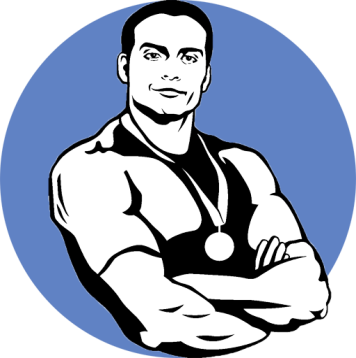 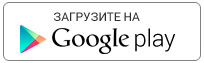 https://play.google.com/store/apps/details?id=com.tvoytrener.timkoilia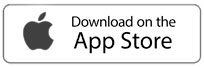 https://itunes.apple.com/ru/app/%D1%82%D0%B2%D0%BE%D0%B9-%D1%82%D1%80%D0%B5%D0%BD%D0%B5%D1%80/id1299904851?mt=8 Версия для компаhttps://yadi.sk/d/MEPa9xnB3R98By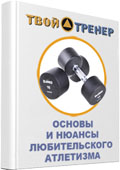 http://tvoytrener.com/kniga_tvoytrener.php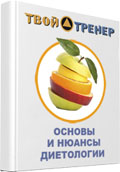 http://tvoytrener.com/kniga_tvoytrener2.phphttp://tvoytrener.com/kniga_tvoytrener3.php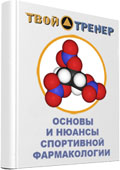 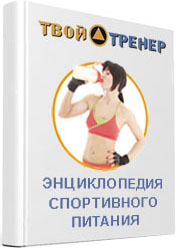 http://tvoytrener.com/kniga_tvoytrener5.php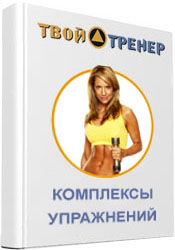 http://tvoytrener.com/kniga_tvoytrener6.phphttp://tvoytrener.com/kniga_tvoytrener4.php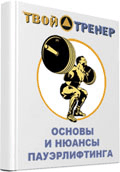 